26 февраля 2020 года  в ГБПОУ РК «Симферопольский колледж сферы обслуживания и дизайна»  в группе 821 , классный руководитель Негляд Светлана Ивановна  был проведен классный час на тему  «Праздник Масленицы, как старинный обычай и молодежная забава в русской культуре». Целью проведенного классного часа было знакомство обучающихся с традициями  русской культуры, почитание предков, православных норм и обрядов. Ведущие ознакомили  обучающихся с историей праздника, с значением каждого дня масленичной недели. Были проведены игры,  предложены загадки , пословицы. В конце классного часа          был подготовлен сладкий стол с блинами и чаем. Мероприятие прошло весело и было интересно обучающимся.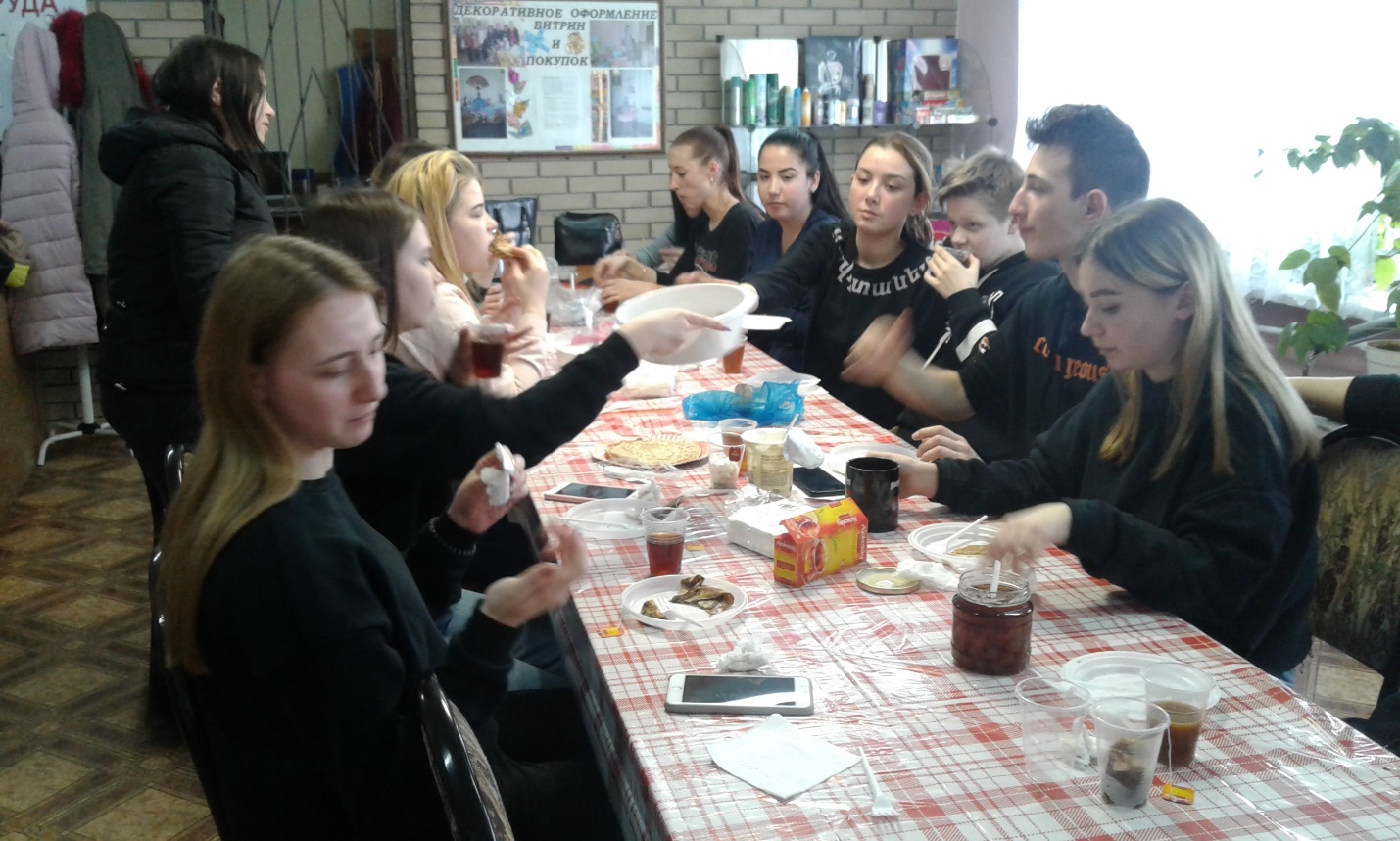 